   УНИВЕРЗИТЕТ У НОВОМ САДУ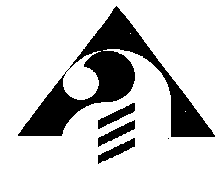 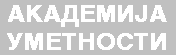 Нови Сад,  Ђуре Јакшића бр. 7  тел: 021/422-177факс: 021/420-187број жиро рачуна: 840-1451666-42www.akademja.uns.ac.rs  ИНФОРМАТОРО ПРОГРАМСКИМ САДРЖАЈИМА ПРИЈЕМНИХ ИСПИТА  за упис студената на мастер академске студије студијског програмаПРИМЕЊЕНЕ  УМЕТНОСТИ И ДИЗАЈНшколске 2019/2020. годинеНови Сад,  2019. годинеОПШТИ  УСЛОВИМастер академске студије имају 60 ЕСПБ бодова што одговара периоду од једне школске године или два семестра студирања, што је утврђено студијским програмом. У прву годину мастер академских студија може се уписати лице које положи пријемни испит.            Пријемни испит могу полагати лица која су завршила одговарајуће основне академске студије утврђене студијским програмом, остваривиши најмање 240 ЕСПБ, и то:            За студијски програм Примењене уметности и дизајн - завршене основне академске студије из области Примењених уметности и дизајна, Архитектуре, Ликовних уметности, или неки сродан студијски програм који је кандидат завршио.       Кандидати предају  Служби за студентска питања следећа документа: пријава (добија се на портирници Академије уметности)диплому или уверење о завршеном претходном нивоу студија и остварених најмање 240 ЕСПБ бодова  (фотокопија - не мора бити оверена)уверење о положеним испитима са основних академских студија (само уколико  кандидат нема додатак дипломи)ФОТОКОПИЈА  ЛИЧНЕ  КАРТЕ (ОРИГИНАЛ СЕ ПОДНОСИ НА УВИД); у  случају чиповане личне карте потребно је доставити очитану личну карту;доказ о уплати трошкова пријемног испита (уплатница)           Додатна документација за стране држављане која се подноси приликом пријављивања кандидата:решење о извршеном признавању стране високошколске дипломе о завршеним основним академским студијамадоказ о здравственом осигурањудоказ о познавању српског језикаСТУДИЈСКИ ПРОГРАМ МАСТЕР АКАДЕМСКИХ СТУДИЈА ПРИМЕЊЕНЕ  УМЕТНОСТИ И ДИЗАЈН:Вредновање постигнутог успеха основних студија       Успех кандидата на завршеним одговарајућим основним академским студијама у четворогодишњем трајању вреднује се на следећи начин:2. Вредновање успеха постигнутог на пријемном испиту Пријемном испиту приступају кандидати са завршеним одговарајућим      образовањем - основне академске студије и остварених најмање 240 ЕСПБ.Пријемни испити се полажу у септембарском конкурсном року. Пријемни испит представља јединствену целину. Кандидат је дужан да седам дана пре изласка на пријемни испит достави комисији на увид:Портфолио (радови уже струке – презентација рада, пројекти, фото, видео, цд...), Биографске податке и податке о излагачкој активностиПредлог теме мастер рада (са назнаком ментора)Пријемни испит се реализује са кандидатима који су испунили претходне услове. Испитну Комисију чине најмање три наставника из области за коју кандидат конкурише. Испит се одвија у форми интервјуа са кандидатом, где је кандидат дужан да пред комисијом презентује досадашњи рад, образложи предлог теме и одговори на питања комисије.Пријемни испит се вреднује до 80 бодова.Укупан број бодова које кандидат остварује на пријемном испиту изражава се као просечан број бодова којим су кандидата оценили сви чланови комисије појединачно. Кандидат који на пријемном испиту не оствари укупно више од 50 бодова није положио пријемни испит и не стиче право рангирања  и уписа.ПРИЈЕМНИ  ИСПИТ  ЗА  УПИС  НА  МАСТЕР  АКАДЕМСКЕ СТУДИЈЕУ ШКОЛСКУ  2019/20. годину – ПРИМЕЊЕНЕ  УМЕТНОСТИ И ДИЗАЈННа  пријемни  испит  потребно је донети  следеће:Портфолио (радови из струке за све кандидате; за кандидате који имају завршене основне студије из области архитектуре или дизајна ентеријера, потребно је да донесу: пројекте, 3Д визуализације, презентације, фотографије изведених ентеријера и објеката и слично)Предлог теме истраживања са образложењемПредлог  ментора (име и презиме)БиографијаПријемни испит се одвија у форми интервјуа са кандидатом, где је кандидат дужан да пред комисијом презентује досадашњи рад, образложи предлог теме и одговори на питања комисије.ДАТУМИ ЗА ПОДНОШЕЊЕ ПРИЈАВА НА КОНКУРС И ОДРЖАВАЊЕ  ПРИЈЕМНИХ ИСПИТА ЗА СТУДИЈСКИ ПРОГРАМ  ПРИМЕЊЕНЕ  УМЕТНОСТИ  И ДИЗАЈНБИЋЕ ОБЈАВЉЕНИ НА САЈТУ АКАДЕМИЈЕ УМЕТНОСТИНапоменЕ:	1. Кандидати   су   обавезни   да   прикажу   личну   карту   ради  идентификације за време полагања испита.2. Уношење мобилних телефона и помоћних уређаја у просторије где  се полаже  испит, најстрожије је забрањено.3. Кандидати који не положе пријемни испит дужни су да  подигну своја документа у року од 5 дана по објављивању резултата конкурса.Фотокопије докумената се не враћају.  Просечна оценаБрој  бодова1.10,00202.9,99 -  9,50183.9,49 -  9,00164.8,99 – 8,50145.8,49 -  8,00126.7,99- 7,50107.7,49- 7,0088.6,99- 6,5069.6,49- 6,004